Bienvenidos a la noche curricular en la escuela EPM!Cosas que se deben saber acerca del programa de Estudios Sociales del 6to grado:Sexto grado es el primer año de dos años del curso de estudio de áreas del mundo. Los estudiantes del Sexto grado estudian Latino América, Canadá, Europa, y Australia. La meta de estos dos años es de familiar a los estudiantes de la escuela Media con el mundo en que viven.  Cubriremos geografía (incluyendo ambas geografía física y humana), gobierno y civismo, economía, e historia (eventos mayores de cada región durante los siglos veinte y veintiuno). Los estudiantes mantendrán una carpeta con TODOS sus trabajos de clase, tareas, vocabulario y actividades de calentamiento. Los estudiantes tendrán exámenes cortos de geografía periódicamente lo cual cubrirá la localización de cada unidad nueva.Como filosofía, muy raramente mando tarea. Algunas veces se le pedirá al estudiante completar trabajo de clase incompleto como tarea.   Los estudiantes deben utilizar de  5-15 minutos cada noche repasando las notas o trabajo de clase de ese día para enseñarles a retener lo que aprendemos en clase. Cualquier trabajo de fin de semana tendrá que ver con un proyecto.Los proyectos serán asignados con reglas y explicaciones detalladas.Nosotros utilizaremos diferentes medios para diferenciación en el salón de clase:Libros del atlas textbooksEscribir en los mapas del mundoMapas PoliticosMapas FísicosStudy Island Los padres / representantes serán contactados a través de e-blast dos veces al mes para ponerlos al día de asignaciones y eventos. Cualquier preocupación con respecto a bajas calificaciones o comportamiento se tratara separadamente en base a la necesidad.Los estudiantes necesitan escribir en su agenda diariamente. Es imperativo que los estudiantes desarrollen el hábito de escribir en su agenda diariamente y que la agenda sea revisada en la casa también diariamente. Por favor ayúdenos a que los estudiantes sean organizados y que sepan dónde está su trabajo  – organización es la clave del éxito en la escuela media! C Lista de deseos de la clase:Papel de construcciónScotch TapeColoresTissues Desinfectante de manosCaramelos (no nueces)                                                                How to contact Mrs. MarmiolE-Mail:	 marmiola@fultonschools.orgClass Website:	 http://mrsmarmiol.weebly.com/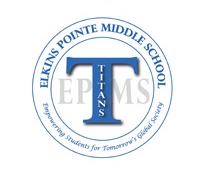 